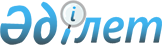 Об утверждении государственного образовательного заказа на дошкольное воспитание и обучение, размера подушевого финансирования и родительской платы на 2015 годПостановление акимата Бурабайского района Акмолинской области от 5 марта 2015 года № а-3/113. Зарегистрировано Департаментом юстиции Акмолинской области 6 апреля 2015 года № 4732      Примечание РЦПИ.

      В тексте документа сохранена пунктуация и орфография оригинала.

      В соответствии с подпунктом 8-1) пункта 4 статьи 6 Закона Республики Казахстан от 27 июля 2007 года «Об образовании», акимат Бурабайского района ПОСТАНОВЛЯЕТ:



      1. Утвердить прилагаемый государственный образовательный заказ на дошкольное воспитание и обучение, размер подушевого финансирования и родительской платы на 2015 год.



      2. Контроль за исполнением настоящего постановления возложить на заместителя акима района Нурпанову М.Б.



      3. Настоящее постановление распространяется на правоотношения, возникшие с 1 января 2015 года.



      4. Настоящее постановление вступает в силу со дня государственной регистрации в Департаменте юстиции Акмолинской области и вводится в действие со дня официального опубликования.      Аким Бурабайского района                   Т.Ташмагамбетов

Утвержден      

постановлением акимата

Бурабайского района 

от «05» 03 2015   

года № а-3/113     

Государственный образовательный заказ на дошкольное воспитание и обучение, размер подушевого финансирования и родительской платы на 2015 годпродолжение таблицы
					© 2012. РГП на ПХВ «Институт законодательства и правовой информации Республики Казахстан» Министерства юстиции Республики Казахстан
				Количество воспитанников организации дошкольного воспитания и обученияКоличество воспитанников организации дошкольного воспитания и обученияКоличество воспитанников организации дошкольного воспитания и обученияКоличество воспитанников организации дошкольного воспитания и обученияКоличество воспитанников организации дошкольного воспитания и обученияКоличество воспитанников организации дошкольного воспитания и обученияРазмер подушевого финансирования в дошкольных организациях в месяц (тенге)Размер подушевого финансирования в дошкольных организациях в месяц (тенге)Размер подушевого финансирования в дошкольных организациях в месяц (тенге)Размер подушевого финансирования в дошкольных организациях в месяц (тенге)Размер подушевого финансирования в дошкольных организациях в месяц (тенге)Размер подушевого финансирования в дошкольных организациях в месяц (тенге)финансированиеЯсли-садЯсли-садМини-центр с полным днем пребывания при школеМини-центр с полным днем пребывания при школеМини-центр с неполным днем пребывания при школеМини-центр с неполным днем пребывания при школеЯсли-садЯсли-садМини-центр с полным днем пребывания при школеМини-центр с полным днем пребывания при школеМини-центр с неполным днем пребывания при школеМини-центр с неполным днем пребывания при школефинансированиегосударственныйчастныйгосударственныйчастныйгосударственныйчастныйгосударственныйчастныйгосударственныйчастныйгосударственныйчастныйЗа счет средств республиканского бюджета20059631805880214762147613523067620Размер родительской платы в дошкольных организациях образования в месяц (тенге)Размер родительской платы в дошкольных организациях образования в месяц (тенге)Размер родительской платы в дошкольных организациях образования в месяц (тенге)Размер родительской платы в дошкольных организациях образования в месяц (тенге)Размер родительской платы в дошкольных организациях образования в месяц (тенге)Размер родительской платы в дошкольных организациях образования в месяц (тенге)Ясли-садЯсли-садМини-центр с полным днем пребывания при школеМини-центр с полным днем пребывания при школеМини-центр с неполным днем пребывания при школеМини-центр с неполным днем пребывания при школегосударственныйчастныйгосударственныйчастныйгосударственныйчастный11000110009000000